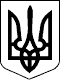 УЖГОРОДСЬКА РАЙОННА державна адміністраціяЗАКАРПАТСЬКОЇ ОБЛАСТІУЖГОРОДСЬКА РАЙОННА військова адміністраціяЗАКАРПАТСЬКОЇ ОБЛАСТІР О З П О Р Я Д Ж Е Н Н Я___21.11.2022___                         м.Ужгород                           №____89______Про районний штаб для координації роботипунктів незламності (обігріву)          Відповідно до статей 4, 15, 28 Закону України „Про правовий режим воєнного стану”, статей 6, 20, 33, 39, 41 Закону України „Про місцеві державні адміністрації”, указів Президента України: від 24 лютого 2022 року № 64/2022 „Про введення воєнного стану в Україні”, від 24 лютого 2022 року № 68/ 2022 „Про утворення військових адміністрацій”, від 7листопада 2022 року №757/2022 „Про продовження строку дії воєнного стану в Україні”, розпорядження голови Закарпатської обласної державної адміністрації –начальника Закарпатської обласної військової адміністрації 18.11.2022 №785 „Про регіональний штаб для координації роботи пунктів незламності (обігріву)”, з метою забезпечення координації роботи пунктів незламності (обігріву) та надання допомоги населенню в зимовий період 2022 – 2023 років під час воєнного стануЗ О Б О В’ Я З У Ю:        1. Утворити районний штаб для координації роботи пунктів незламності (обігріву) у складі згідно з додатком 1.2. Відділу з питань цивільного захисту та взаємодії з правоохоронними органами районної військової адміністрації забезпечити загальну координацію заходів щодо захисту населення району під час порушення умов життєдіяльності, зокрема порушення тепло-, водо-, енергопостачання.3. Управлінню соціального захисту населення районної військової адміністрації; відділам: економічного розвитку, житлово-комунального господарства, інфраструктури та екології; освіти; культури, молоді та спорту районної військової адміністрації спільно з виконавчими комітетами місцевих рад територіальних громад району:3.1. Визначити перелік об’єктів для використання як стаціонарних пунктів незламності (обігріву) та забезпечити їх підготовку, передбачивши насамперед наявні стаціонарні приміщення, що забезпечені теплом.3.2. Забезпечити стаціонарні пункти незламності (обігріву) необхідним обладнанням (резервними засобами електроживлення, засобами обігріву, продуктами, водою, місцями для сидіння) для отримання населенням необхідної допомоги.23.3. Забезпечити у пунктах незламності (обігріву) наявність гарячих напоїв, продуктів харчування, чергування працівників соціальних служб, волонтерів та представників Національної поліції району для забезпечення громадського порядку.3.4. Організувати інформування населення про місцезнаходження пунктів незламності (обігріву), створивши інтерактивні карти на офіційних вебсайтах, максимально залучивши медіа та Інтернет ресурси.3.5. Поширювати інформацію про адреси пунктів незламності(обігріву)через місцеві засоби масової інформації, розміщувати на автостанціях, залізничних станціях, ринках, у громадському транспорті, інших місцях масового скупчення людей.3.6. Розгорнути роботу „гарячих ліній” із питань допомоги населенню.3.7. Налагодити взаємодію із закладами охорони здоров’я для надання медичної допомоги постраждалому населенню.3.8. Відпрацювати алгоритм залучення ресурсів волонтерських організацій до роботи у пунктах незламності (обігріву).4. Ужгородському районному управлінню Державної служби України з надзвичайних ситуацій у Закарпатській області (далі – ДСНС):4.1. Забезпечити готовність застосування особового складу і засобів (електростанції, підігрівачі повітря, теплові пушки тощо) у випадку знеструмлення або порушення теплопостачання об’єктів соціальної сфери, зокрема лікарень, соціальних чи дошкільних закладів, шкіл району тощо.4.2. Спільно із Закарпатським обласним центром гідрометеорології, виконавчими комітетами місцевих рад територіальних громад районузабезпечити через засоби масової інформації своєчасне інформування населення про порядок дій у період несприятливих погодних умов.4.3. Забезпечити готовність до розгортання мобільних пунктів незламності(обігріву) у разі звернень  виконавчих комітетів місцевих рад територіальних громад району. Під час функціонування мобільних пунктів незламності(обігріву) організувати цілодобове позмінне чергування особового складу та дотримання заходів протипожежної безпеки і санітарно-гігієнічних норм.4.4. Здійснювати розгортання та припинення роботи мобільних пунктів незламності (обігріву) за рішенням районної державної адміністрації – районної військової адміністрації та виконавчих комітетів місцевих рад територіальних громад району, враховуючи фактичний температурний режим на підвідомчій території.5. Секретаріату районного штабу:5.1. Сформувати та надіслати виконавчим комітетам місцевих рад територіальних громад району форми звітності щодо організації роботи пунктів незламності(обігріву).5.2. Забезпечити подання районному штабу інформації про підготовку та роботу пунктів незламності(обігріву).6. Виконавчим комітетам місцевих рад територіальних громад подавати районному штабу для координації роботи пунктів незламності (обігріву)3щовівторка до 14.00 год. оновлену інформацію за формою, визначеною секретаріатом штабу.7. Відділу економічного розвитку, житлово-комунального господарства, інфраструктури та екології районної військової адміністрації спільно з виконавчими комітетами місцевих рад територіальних громад району:7.1. Здійснювати щоденне узагальнення інформації про кількість людей, які звернулися за медичною допомогою внаслідок негативних наслідків низьких температур, за формою згідно з додатком 2.7.2. Забезпечувати подання вищенаведеної інформації (додаток 2) відділу з питань інформаційної діяльності, внутрішньої політики та зв’язків з громадськістю та відділу з питань цивільного захисту та взаємодії з правоохоронними органами районної військової адміністрації - щодня до 14.00 год. упродовж зимового періоду 2022 – 2023 років.8. Відповідальність за організацію підготовки пунктів незламності (обігріву) та надання допомоги населенню в зимовий період 2022 – 2023 років у межах територій покладається на голів виконавчих комітетів місцевих рад територіальних громад району.9. Визнати таким, що втратило чинність, розпорядження в.о. голови державної адміністрації – в.о. начальника військової адміністрації 18.11.2022 № 87 „Про штаб для координації роботи пунктів обігріву та надання допомоги населенню в зимовий період 2022 – 2023 років”.      10. Контроль за виконанням цього розпорядження покласти на  заступника голови державної адміністрації – заступника начальника військової адміністрації Дупина В.М.В.о.голови державної адміністрації –в.о.начальника військової адміністрації                     Христина МАЦКОСКЛАД районного штабу для координації роботипунктів незламності (обігріву)ПОЯСНЮВАЛЬНА ЗАПИСКА1. Обґрунтування необхідності прийняття розпорядженняПідставою розроблення проєкту розпорядження є розпорядження голови Закарпатської обласної державноїадміністрації –начальника Закарпатської обласної військової адміністрації 18.11.2022 № 785 „Про регіональний штаб для координації роботи пунктів незламності (обігріву)”.2. Мета і шляхи її досягненняМетою прийняття даного розпорядження є забезпечення координації роботи пунктів незламності (обігріву) та надання допомоги населенню в зимовий період 2022 – 2023 років під час воєнного стану.3. Правові аспектиПравовими підставами розроблення проєкту розпорядження єстатті 4, 15, 28 Закону України „Про правовий режим воєнного стану”, статей 6, 20, 33, 39, 41 Закону України „Про місцеві державні адміністрації”,указів Президента України: від 24 лютого 2022 року № 64/2022 „Про введення воєнного стану в Україні”, від 24 лютого 2022 року № 68/ 2022 „Про утворення військових адміністрацій”, від 7 листопада 2022 року №757/2022 „Про продовження строку дії воєнного стану в Україні”. 4. Фінансово-економічне обґрунтуванняПроєкт розпорядження не потребує матеріальних та інших витрат. 5. Позиція заінтересованих органівПри підготовці розпорядження розбіжностей з іншими органами не виникло.6. Регіональний аспектДане розпорядження не стосується розвитку адміністративно-територіальної одиниці.7. Громадське обговоренняРозпорядження не потребує проведення громадського обговорення.8. Прогноз результатівВ результаті прийняття даного розпорядження буде утворено районний штаб для координації роботипунктів незламності (обігріву).___ ____________ 2022 року АРКУШ ПОГОДЖЕННЯпроєкту розпорядженняЗаступник начальникарайонної військової адміністрації„___” ____________ 2022рокуСПИСОКвідділів апарату, структурних підрозділів районної військової адміністрації, підприємств та організацій,яким необхідно розіслати копію розпорядження в.о.голови державної адміністрації – в.о.начальникавійськової адміністрації„Про районний штаб для координації роботипунктів незламності (обігріву)”        1.  Заступник керівника апарату районної військової адміністрації.        2. Ужгородське районнеуправління поліції головного управління Національної поліції в Закарпатській області.        3. Ужгородське районне управлінняДержавної служби України з надзвичайних ситуацій у Закарпатській області        4.  Виконавчі комітети місцевих рад територіальних громад району.        5. Управління соціального захисту населення районної військової адміністрації.6. Відділ з питань цивільного захисту та взаємодії з правоохоронними органами районної військової адміністрації. 7. Відділекономічного розвитку, житлово-комунального господарства, інфраструктури та екології районної військової адміністрації.        8. Відділ освіти районної військової адміністрації.        9. Відділкультури, молоді та спортурайонної військової адміністрації.10. Відділ з питань інформаційної діяльності, внутрішньої політики та зв’язків з громадськістю районної військової адміністрації.В.о. начальника відділу з питаньцивільного захистута взаємодії зправоохоронними органамирайонної військової адміністраціїВіталій СМАКОВСЬКИЙДодаток 1до розпорядження21.11.2022 №_89_Керівник районного штабуКерівник районного штабуДУПИНВіталій Михайловичзаступник голови районної державної адміністрації – заступник начальника районної військової адміністраціїЗаступники керівника районного штабу:Заступники керівника районного штабу:СМАКОВСЬКИЙВіталій Степановичголовний спеціаліст відділу з питань цивільного захисту та взаємодії з правоохоронними органами районної військової адміністраціїГОМОВИЧІван Івановичначальник управління соціального захисту населення районної військової адміністраціїСекретаріат районного штабу:Секретаріат районного штабу:БІГАНМаріанна Юріївназаступник керівника апарату районної військової адміністраціїМИКОЛЬЧЕНКОНаталія Вікторівназаступник начальника відділу економічного розвитку, житлово-комунального господарства, інфраструктури та екології районної військової адміністраціїЧлени районного штабу:Члени районного штабу:КОТЛЯР Марія Золтанівнаначальник відділу культури, молоді та спорту районної військової адміністраціїМИХАЙЛИШИНА Маріанна Іванівнаначальник відділу освіти районної військової адміністраціїМОШКОЛАІван Омельянович начальник Ужгородського районного управління Державної служби України з надзвичайних ситуацій у Закарпатській області (за згодою)              2ПАВЛИКІрина Михайлівнаначальник відділу з питань інформаційної діяльності, внутрішньої політики та зв’язків з громадськістю районної військової адміністраціїХАЙНАСРоман Михайлович начальник відділу економічного розвитку, житлово-комунального господарства, інфраструктури та екології районної військової адміністраціїЯНЧИНСЬКИЙОлег Віталійович начальник Ужгородського районного управління поліції головного управління Національної поліції в Закарпатській області (за згодою) Керівник апарату районної державної адміністрації-керівник апарату районної військової адміністрації                                                                                                                        Руслана БОДНАРЮК до проєкту розпорядження „Про районний штаб для координації роботипунктів незламності (обігріву)”.В.о.начальника відділу з питань цивільного захисту та взаємодії з правоохоронними органами районної військової адміністраціїВ.о.начальника відділу з питань цивільного захисту та взаємодії з правоохоронними органами районної військової адміністрації Віталій СМАКОВСЬКИЙ (найменування посади керівника структурного підрозділу, іншого органу, що є головним розробником)(підпис)(ім’я та прізвище)Віталій ДУПИНВіталій ДУПИНВіталій ДУПИН(підпис)(підпис)(підпис)(ім’я, прізвище)(ім’я, прізвище)„Про районний штаб для координації роботипунктів незламності (обігріву)”„Про районний штаб для координації роботипунктів незламності (обігріву)”„Про районний штаб для координації роботипунктів незламності (обігріву)”(назва)Проект розпорядження розробленоПроект розпорядження розробленовідділом з питань цивільного захисту та взаємодії з правоохоронними органами районної військової адміністраціївідділом з питань цивільного захисту та взаємодії з правоохоронними органами районної військової адміністраціївідділом з питань цивільного захисту та взаємодії з правоохоронними органами районної військової адміністраціївідділом з питань цивільного захисту та взаємодії з правоохоронними органами районної військової адміністраціївідділом з питань цивільного захисту та взаємодії з правоохоронними органами районної військової адміністрації(найменування структурного підрозділу, іншого органу, що  є головним розробником)(найменування структурного підрозділу, іншого органу, що  є головним розробником)(найменування структурного підрозділу, іншого органу, що  є головним розробником)(найменування структурного підрозділу, іншого органу, що  є головним розробником)(найменування структурного підрозділу, іншого органу, що  є головним розробником)Статті 4, 15, 28 Закону України „Про правовий режим воєнного стану”, статті 6, 20, 33, 39, 41 Закону України „Про місцеві державні адміністрації”, укази Президента України: від 24 лютого 2022 року № 64/2022 „Про введення воєнного стану в Україні”, від 24 лютого 2022 року № 68/ 2022 „Про утворення військових адміністрацій”, від 7листопада 2022 року №757/2022 „Про продовження строку дії воєнного стану в Україні”, розпорядження голови Закарпатської обласної державної адміністрації – начальника Закарпатської обласної військової адміністрації 18.11.2022 № 785„Про регіональний штаб для координації роботи пунктів незламності (обігріву)”.Статті 4, 15, 28 Закону України „Про правовий режим воєнного стану”, статті 6, 20, 33, 39, 41 Закону України „Про місцеві державні адміністрації”, укази Президента України: від 24 лютого 2022 року № 64/2022 „Про введення воєнного стану в Україні”, від 24 лютого 2022 року № 68/ 2022 „Про утворення військових адміністрацій”, від 7листопада 2022 року №757/2022 „Про продовження строку дії воєнного стану в Україні”, розпорядження голови Закарпатської обласної державної адміністрації – начальника Закарпатської обласної військової адміністрації 18.11.2022 № 785„Про регіональний штаб для координації роботи пунктів незламності (обігріву)”.Статті 4, 15, 28 Закону України „Про правовий режим воєнного стану”, статті 6, 20, 33, 39, 41 Закону України „Про місцеві державні адміністрації”, укази Президента України: від 24 лютого 2022 року № 64/2022 „Про введення воєнного стану в Україні”, від 24 лютого 2022 року № 68/ 2022 „Про утворення військових адміністрацій”, від 7листопада 2022 року №757/2022 „Про продовження строку дії воєнного стану в Україні”, розпорядження голови Закарпатської обласної державної адміністрації – начальника Закарпатської обласної військової адміністрації 18.11.2022 № 785„Про регіональний штаб для координації роботи пунктів незламності (обігріву)”.Статті 4, 15, 28 Закону України „Про правовий режим воєнного стану”, статті 6, 20, 33, 39, 41 Закону України „Про місцеві державні адміністрації”, укази Президента України: від 24 лютого 2022 року № 64/2022 „Про введення воєнного стану в Україні”, від 24 лютого 2022 року № 68/ 2022 „Про утворення військових адміністрацій”, від 7листопада 2022 року №757/2022 „Про продовження строку дії воєнного стану в Україні”, розпорядження голови Закарпатської обласної державної адміністрації – начальника Закарпатської обласної військової адміністрації 18.11.2022 № 785„Про регіональний штаб для координації роботи пунктів незламності (обігріву)”.Статті 4, 15, 28 Закону України „Про правовий режим воєнного стану”, статті 6, 20, 33, 39, 41 Закону України „Про місцеві державні адміністрації”, укази Президента України: від 24 лютого 2022 року № 64/2022 „Про введення воєнного стану в Україні”, від 24 лютого 2022 року № 68/ 2022 „Про утворення військових адміністрацій”, від 7листопада 2022 року №757/2022 „Про продовження строку дії воєнного стану в Україні”, розпорядження голови Закарпатської обласної державної адміністрації – начальника Закарпатської обласної військової адміністрації 18.11.2022 № 785„Про регіональний штаб для координації роботи пунктів незламності (обігріву)”.Статті 4, 15, 28 Закону України „Про правовий режим воєнного стану”, статті 6, 20, 33, 39, 41 Закону України „Про місцеві державні адміністрації”, укази Президента України: від 24 лютого 2022 року № 64/2022 „Про введення воєнного стану в Україні”, від 24 лютого 2022 року № 68/ 2022 „Про утворення військових адміністрацій”, від 7листопада 2022 року №757/2022 „Про продовження строку дії воєнного стану в Україні”, розпорядження голови Закарпатської обласної державної адміністрації – начальника Закарпатської обласної військової адміністрації 18.11.2022 № 785„Про регіональний штаб для координації роботи пунктів незламності (обігріву)”.Статті 4, 15, 28 Закону України „Про правовий режим воєнного стану”, статті 6, 20, 33, 39, 41 Закону України „Про місцеві державні адміністрації”, укази Президента України: від 24 лютого 2022 року № 64/2022 „Про введення воєнного стану в Україні”, від 24 лютого 2022 року № 68/ 2022 „Про утворення військових адміністрацій”, від 7листопада 2022 року №757/2022 „Про продовження строку дії воєнного стану в Україні”, розпорядження голови Закарпатської обласної державної адміністрації – начальника Закарпатської обласної військової адміністрації 18.11.2022 № 785„Про регіональний штаб для координації роботи пунктів незламності (обігріву)”.(підстава для розроблення)(підстава для розроблення)(підстава для розроблення)(підстава для розроблення)(підстава для розроблення)(підстава для розроблення)(підстава для розроблення)Погоджено:Керівник апарату Р.БоднарюкР.БоднарюкР.БоднарюкНачальник відділу документообігу та контролю Р.ПолякР.ПолякР.Поляк(назва підрозділу, посада)(підпис)(підпис)(ім’я та прізвище)(ім’я та прізвище)(ім’я та прізвище)(дата)Начальник юридичного відділуК.ДупинК.ДупинК.Дупин(назва підрозділу, посада)(підпис)(підпис)(ім’я тапрізвище)(ім’я тапрізвище)(ім’я тапрізвище)(дата)В.о.завідувача сектору з питань запобігання і виявлення корупції О.БаєваО.БаєваО.Баєва(назва підрозділу, посада)(підпис)(підпис)(ім’ятапрізвище)(ім’ятапрізвище)(ім’ятапрізвище)(дата)(назва підрозділу, посада)(підпис)(підпис)(ім’я тапрізвище)(ім’я тапрізвище)(ім’я тапрізвище)(дата)(назва підрозділу, посада)(підпис)(підпис)(ім’я тапрізвище)(ім’я тапрізвище)(ім’я тапрізвище)(дата)(назва підрозділу, посада)(підпис)(підпис)(ім’я тапрізвище)(ім’я тапрізвище)(ім’я тапрізвище)(дата)(назва підрозділу, посада)(підпис)(підпис)(ім’я тапрізвище)(ім’я тапрізвище)(ім’я тапрізвище)(дата)(назва підрозділу, посада)(підпис)(підпис)(ім’я тапрізвище)(ім’я тапрізвище)(ім’я тапрізвище)(дата)(назва підрозділу, посада)(підпис)(підпис)(ім’я тапрізвище)(ім’я тапрізвище)(ім’я тапрізвище)(дата)(назва підрозділу, посада)(підпис)(підпис)(ім’я тапрізвище)(ім’я тапрізвище)(ім’я тапрізвище)(дата)(назва підрозділу, посада)(підпис)(підпис)(ім’я тапрізвище)(ім’я тапрізвище)(ім’я тапрізвище)(дата)(назва підрозділу, посада)(підпис)(підпис)(ім’я тапрізвище)(ім’я тапрізвище)(ім’я тапрізвище)(дата)Зауваження і пропозиції (додаються на окремому аркуші)(назва підрозділу, посада)(підпис)(підпис)(ім’я тапрізвище)(ім’я тапрізвище)(ім’я тапрізвище)(дата)В.о.начальника відділуВіталій СМАКОВСЬКИЙВіталій СМАКОВСЬКИЙВіталій СМАКОВСЬКИЙНайменування посади головного розробникаНайменування посади головного розробникаНайменування посади головного розробника   підпис   підпис          ім’я та прізвище          ім’я та прізвище__________      2022 року__________      2022 року__________      2022 року